Absolutismus ve francii za vlády Ludvíka XIV.Prostuduj všechny materiály, pracuj ve dvojici a vyplň postupně všechny otázkyProč musela za Ludvíka XIV. vládnout tzv. regentská vláda a kdo ji tvořil?Proč povstání proti regentské vládě nebylo podobně úspěšné jako v Anglii? K jakému politickému systému vedla domluva mezi Mazarinem a šlechtou?Jak si říkal Ludvík XIV. a kam přenesl své sídlo?V čem spočívala hospodářská taktika ministra financí Colberta?Proč se Ludvík XIV. nakonec tak zadlužil?Proti komu byl namířen Edikt Nantský 1685 a co měl za následek?Co to je merkantilismus?Proč hugenoti během jeho vlády opouštěli Francii?Život ve francii během vlády Ludvíka XIV. – jaké jsou rozdíly?Nakonec se zamysli a vyplň reflektivní pyramidu na téma Ludvík XIV. a jeho Francie – co se ti vybaví?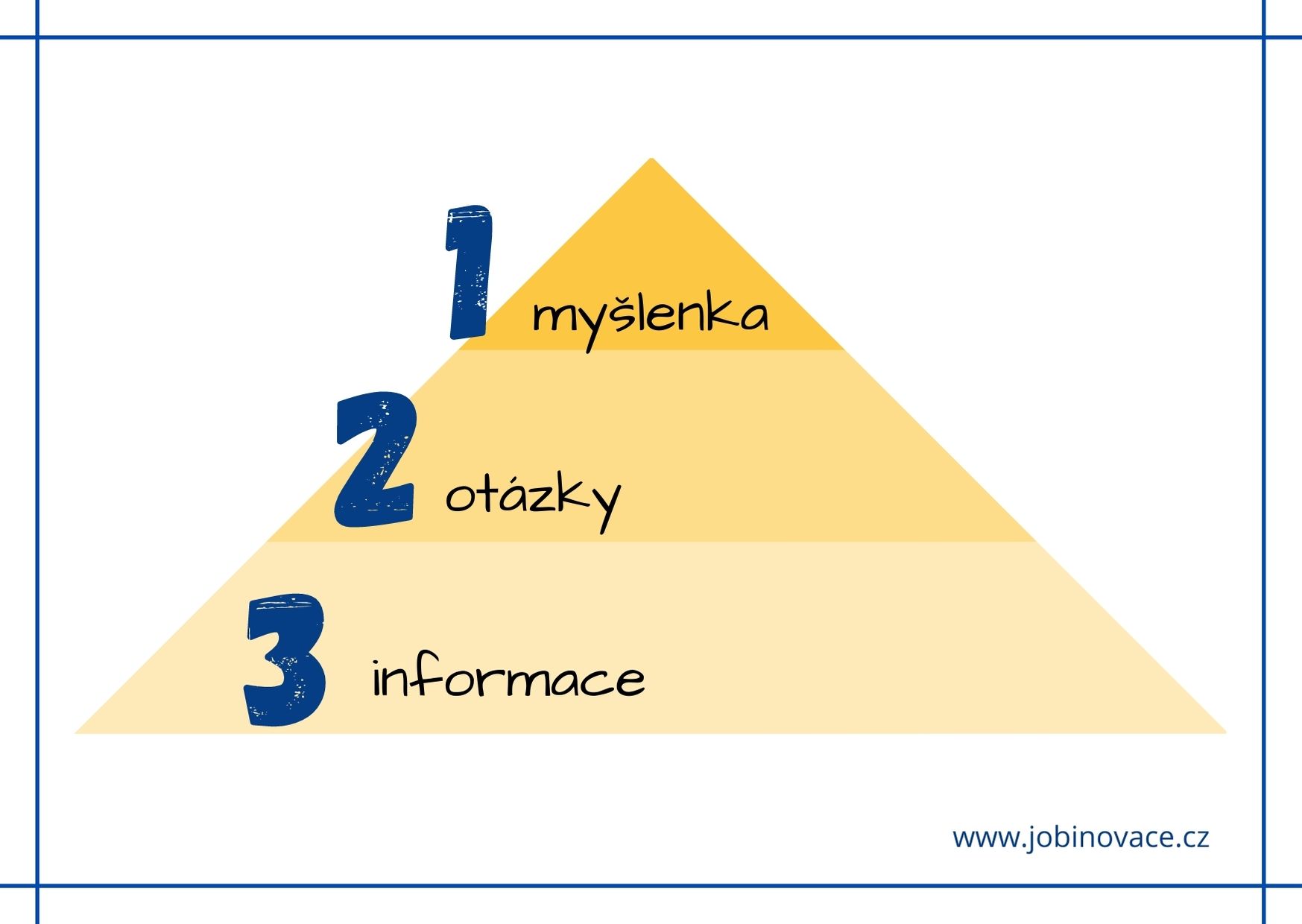 